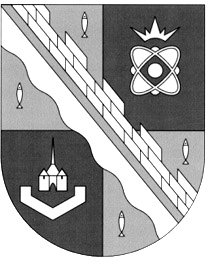                            администрация МУНИЦИПАЛЬНОГО ОБРАЗОВАНИЯ                                             СОСНОВОБОРСКИЙ ГОРОДСКОЙ ОКРУГ  ЛЕНИНГРАДСКОЙ ОБЛАСТИ                             постановление                                                       от 24/06/2021 № 1264О внесении изменений в постановление администрацииСосновоборского городского округа от 27.02.2017 № 465«Об утверждении состава Наблюдательного совета муниципального автономного учреждения культуры«Городской культурный центр «Арт-Карусель»В соответствии с пунктами 9, 10, 11 статьи 10 Федерального закона от 03.11.2006      № 174-ФЗ «Об автономных учреждениях», разделом 6 Устава муниципального автономного учреждения культуры «Городской культурный центр «Арт-Карусель» и в связи с уточнением должностей членов Наблюдательного совета муниципального автономного учреждения культуры «Городской культурный центр «Арт-Карусель», администрация Сосновоборского городского округа п о с т а н о в л я е т:1. Внести изменения в постановление администрации Сосновоборского городского округа от 27.02.2017 № 465 «Об утверждении состава Наблюдательного совета муниципального автономного учреждения культуры «Городской культурный центр                   «Арт-Карусель»:1.1. В связи с прекращением трудовых отношений с Лысенко Татьяной Владимировной, являющейся представителем работников автономного учреждения в составе Наблюдательного совета муниципального автономного учреждения культуры «Городской культурный центр «Арт-Карусель», досрочно прекратить ее полномочия как члена Наблюдательного совета муниципального автономного учреждения культуры «Городской культурный центр «Арт-Карусель».1.2. В связи с досрочным прекращением полномочий члена Наблюдательного совета муниципального автономного учреждения культуры «Городской культурный центр «Арт-Карусель», указанных в п.п. 1.1 настоящего постановления, заместить образовавшееся вакантное место на оставшийся срок полномочий Наблюдательного совета (до 27.02.2022) следующим членом Наблюдательного совета муниципального автономного учреждения культуры «Городской культурный центр «Арт-Карусель»:- Белялова Марина Васильевна - работник муниципального автономного учреждения культуры «Городской культурный центр «Арт-Карусель».2. Состав Наблюдательного совета муниципального автономного учреждения культуры «Городской культурный центр «Арт-Карусель» изложить в новой редакции, согласно приложению к настоящему постановлению.3. Общему отделу администрации (Смолкина М.С.) обнародовать настоящее постановление на электронном сайте городской газеты «Маяк».4. Отделу по связям с общественностью (пресс-центр) комитета по общественной безопасности и информации администрации (Бастина Е.А.) разместить настоящее постановление на официальном сайте Сосновоборского городского округа.5. Настоящее постановление вступает в силу со дня официального обнародования.6. Контроль за исполнением постановления оставляю за собой.Первый заместитель главы администрации Сосновоборского городского округа		                                                      С.Г. ЛютиковПРИЛОЖЕНИЕ к постановлению администрацииСосновоборского городского округаот 24/06/2021 № 1264Состав Наблюдательного совета муниципального автономного учреждения культуры «Городской культурный центр «Арт-Карусель»1. Представитель Учредителя:Михайлова Евгения Александровна – начальник отдела по развитию культуры и туризма администрации Сосновоборского городского округа, представитель учредителя автономного учреждения.2. Представители администрации Сосновоборского городского округа:Литвинова Ксения Владимировна – главный специалист КУМИ Сосновоборского городского округа, представитель учредителя автономного учреждения.3. Представители общественности:Терешкин Алексей Евгеньевич – депутат совета депутатов Сосновоборского городского округа;Горьковая Татьяна Михайловна – председатель Сосновоборской Городской организации Ленинградской Областной Организации Общероссийской Общественной Организации «Всероссийское Общество Инвалидов»;Горелов Игорь Игоревич – председатель Общественной палаты Сосновоборского городского округа.4. Представители работников муниципального автономного учреждения культуры «Городской культурный центр «Арт-Карусель»:Арсентьева Ильмира Маратовна – работник муниципального автономного учреждения культуры «Городской культурный центр «Арт-Карусель»;Белялова Марина Васильевна – работник муниципального автономного учреждения культуры «Городской культурный центр «Арт-Карусель».